GEOGRAFIA   kl.7-8Temat: rodzaje komunikacji w Polsce 				22.V.2020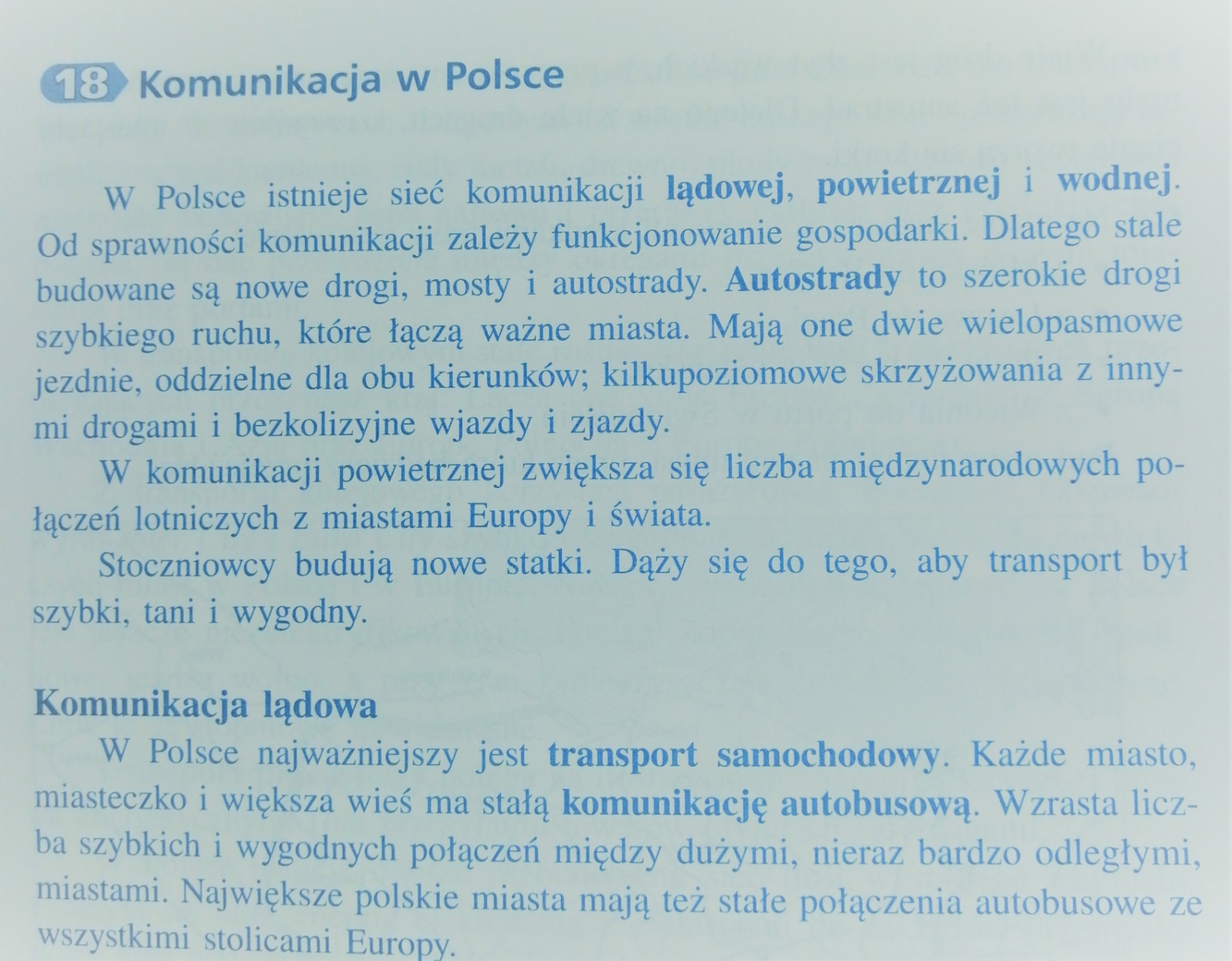 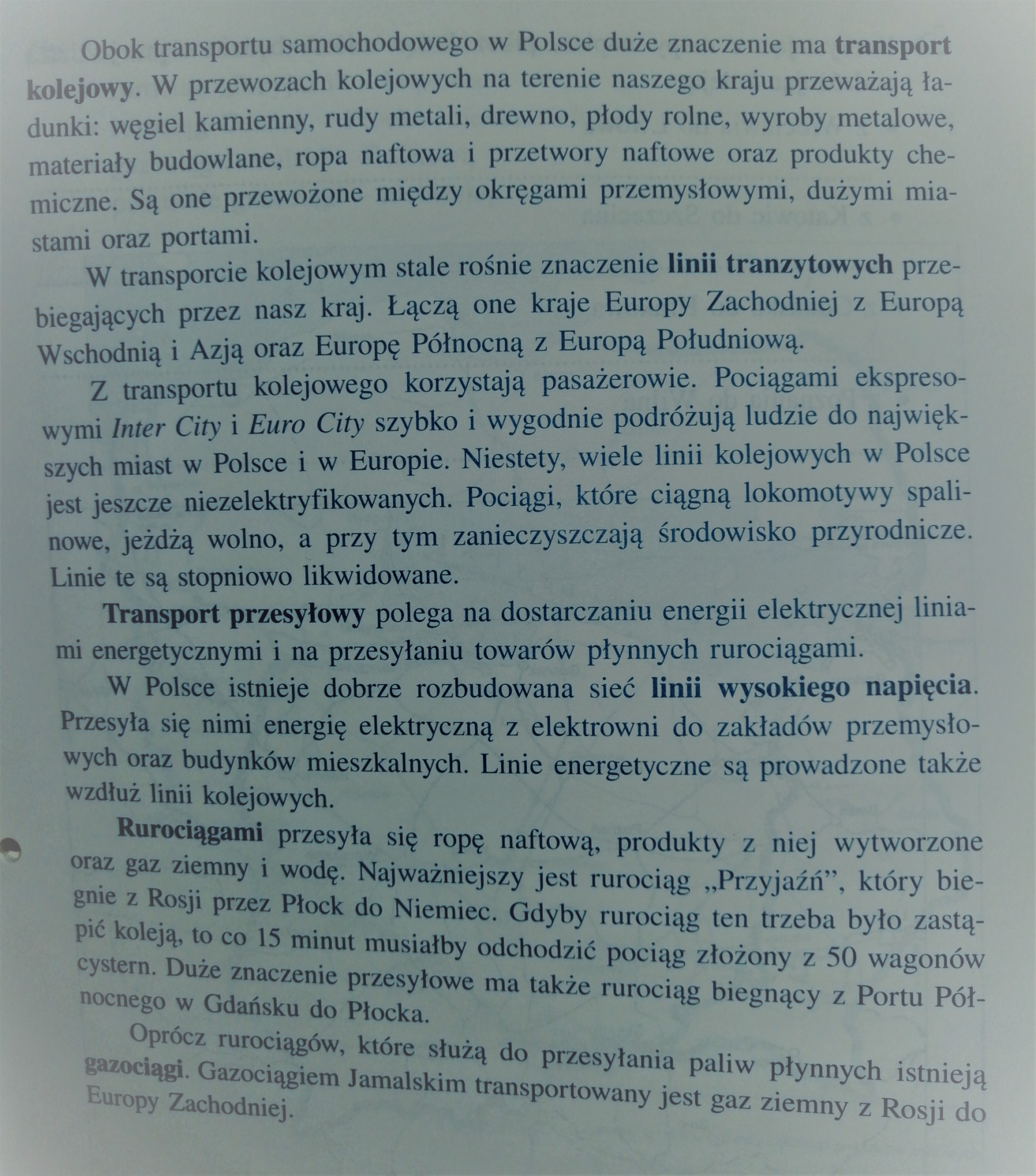 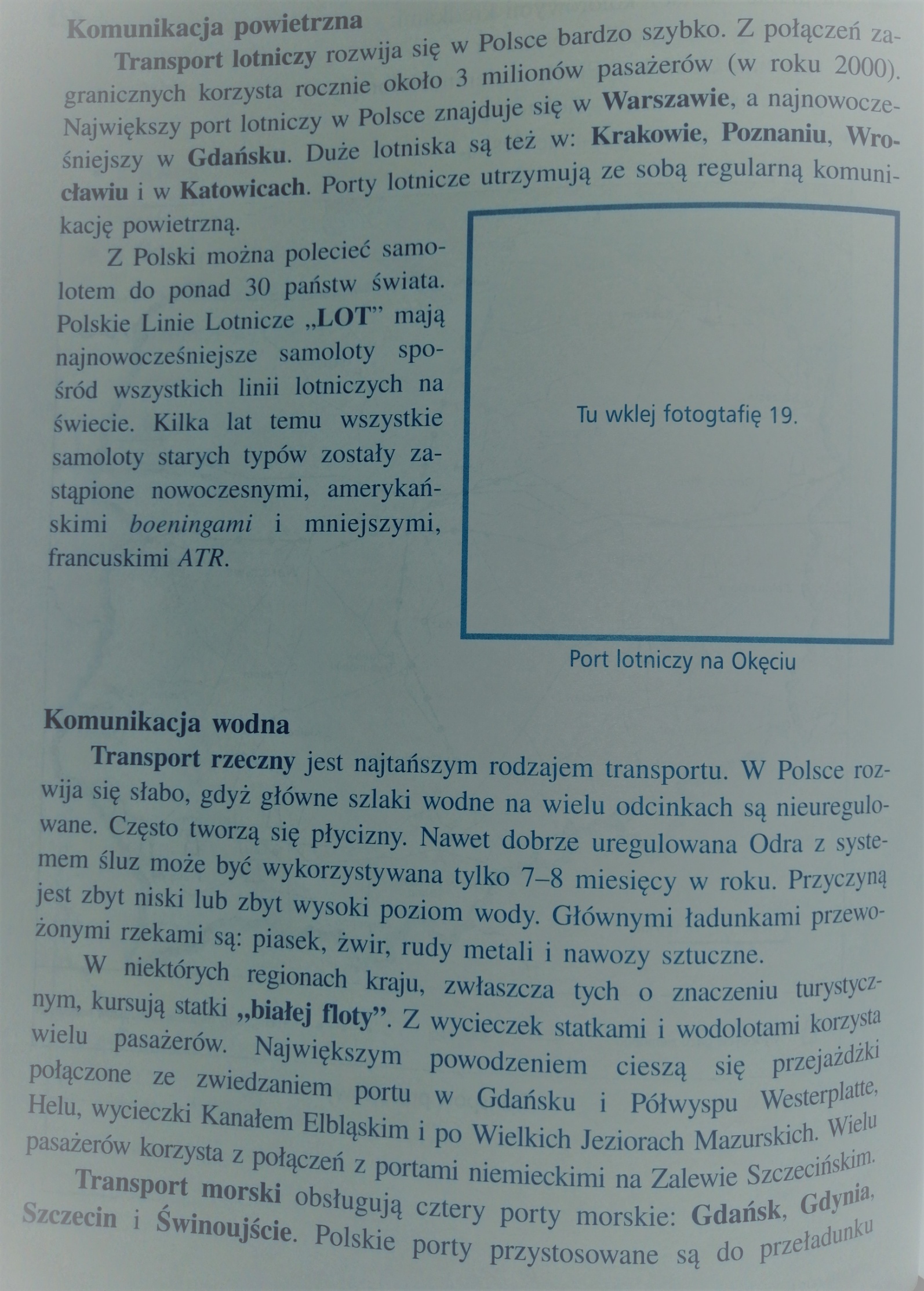 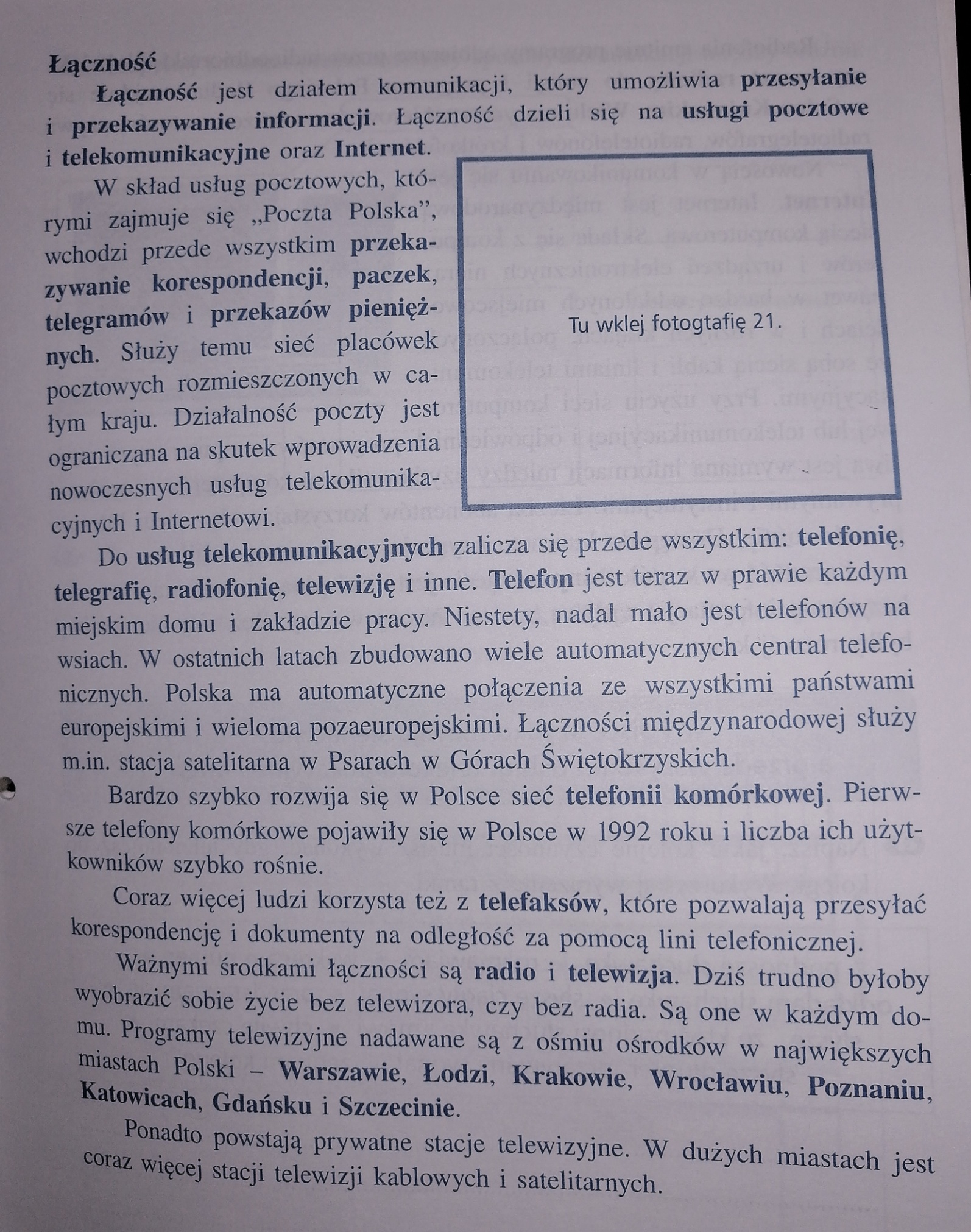 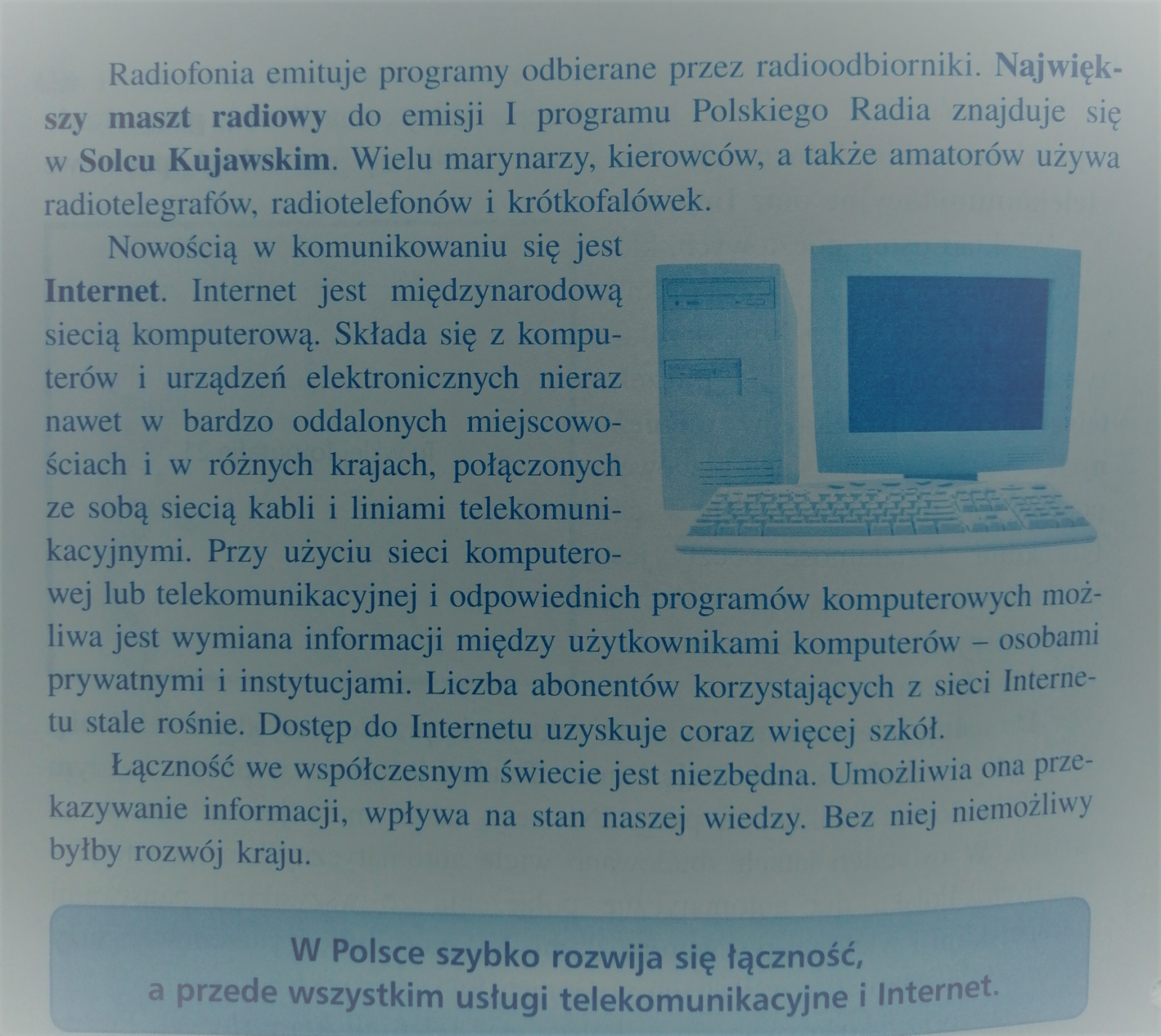 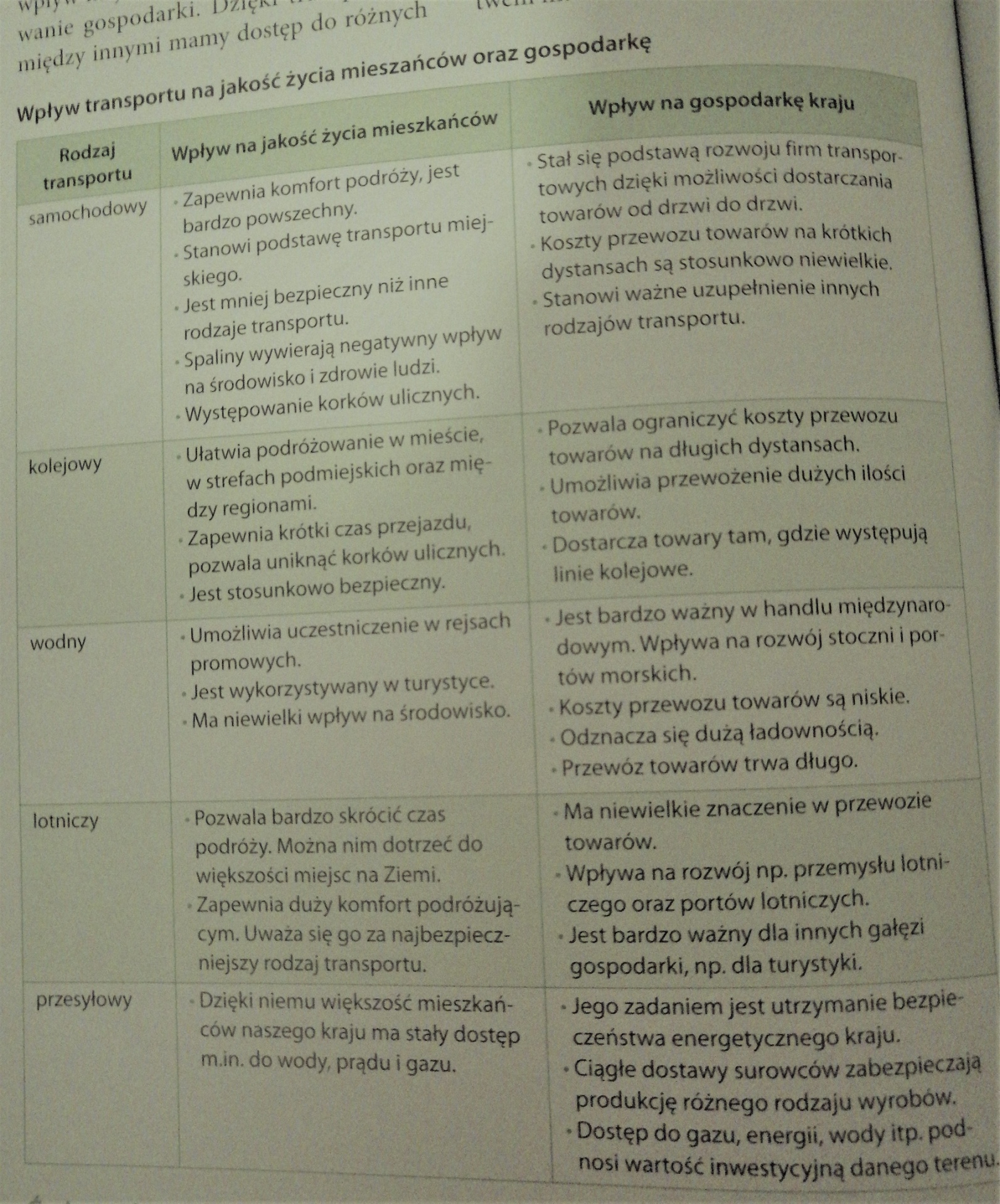 Notatka:Temat: Komunikacja  w Polsce					22.V.2020Komunikacja w Polsce dzieli się na transport:Lądowya/ transport samochodowyb/ komunikacja autobusowac/ transport kolejowyWodny a/ rzecznyb/ morskiPowietrzny – lotniczy, największe porty lotnicze to Warszawa, Gdańsk, Poznań, KatowiceTransport przesyłowy to:Linie wysokiego napięcia /druty którymi przesyłany jest prąd/Ropociągi /rurami płynie ropa/Gazociągi /rurami płynie gaz/Łącznośća/ usługi telefoniczne /w tym komórkowe/b/ usługi pocztowec/ internetZad. domowe – uzupełnij tabelkę: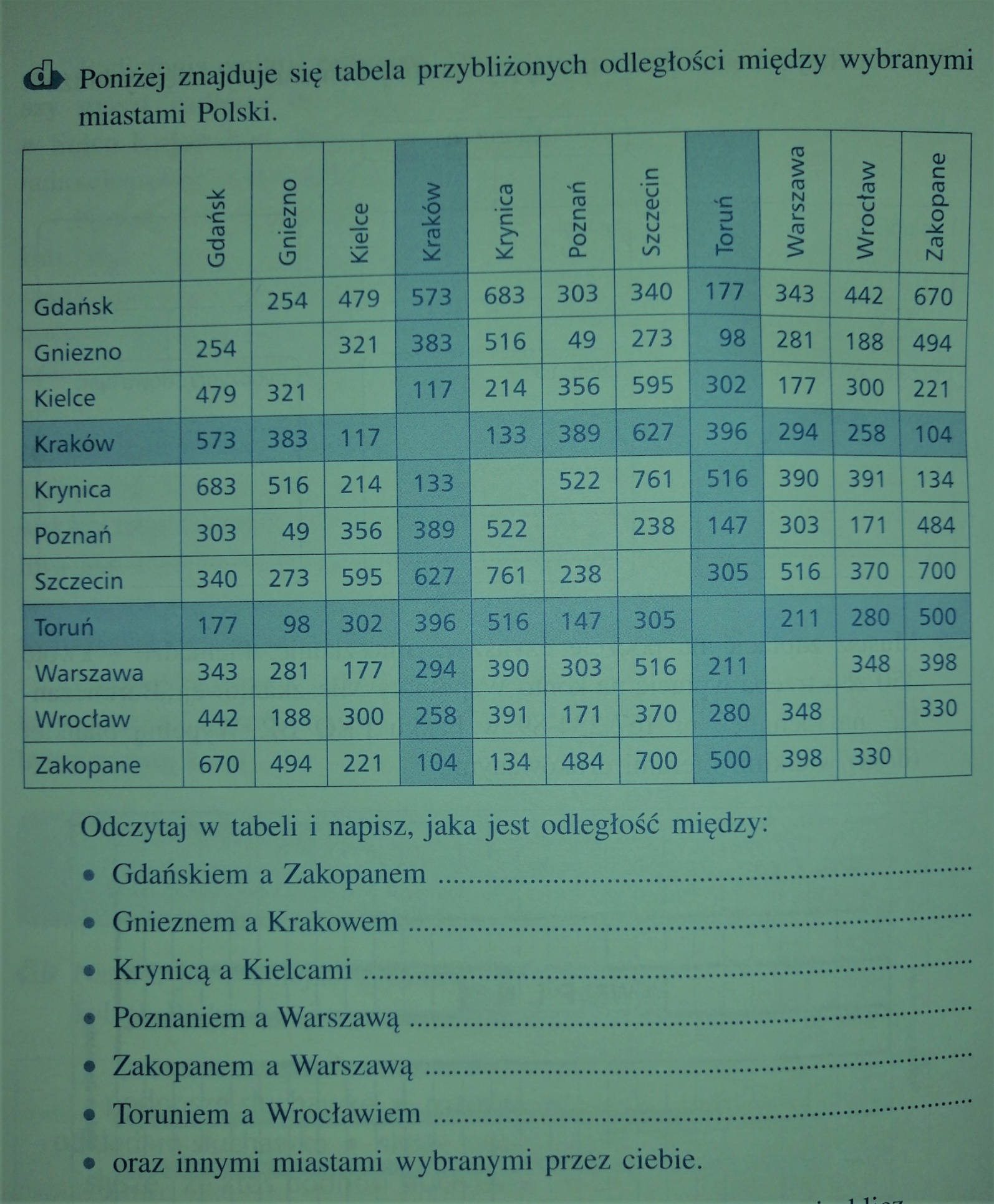 